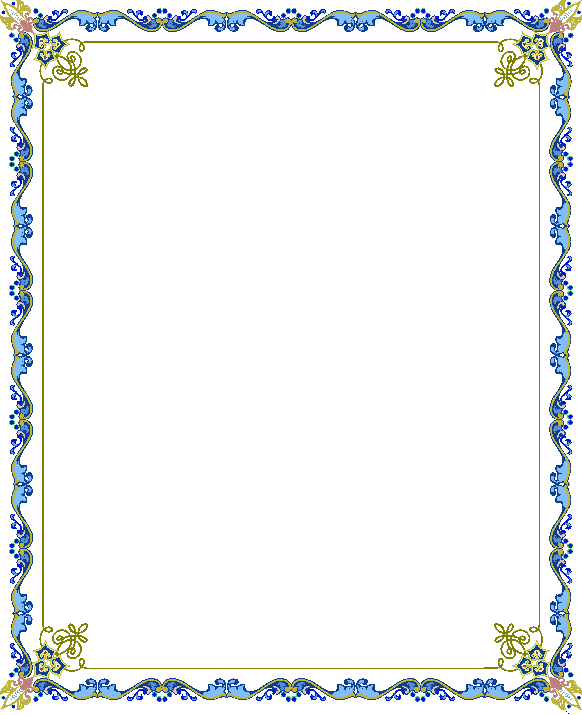 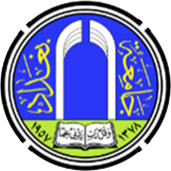 وزارة التعليم العالي والبحث العلمي جــــامعـــــة بغـــــــــــداد	كلية التربية البدنية وعلوم الرياضة للبناتأثر أنموذج الاستقصاء الدوري في تعلم مهارة التهديف بالرمية الحرة بكرة السلةبحث تجريبي الى مجلس الكلية التربية البدنية وعلوم الرياضة للبنات / جامعة بغداد وهو جزء من متطلبات نيل درجة البكالوريوس في علوم التربية الرياضيةمقدم من قبل الطالبةابتهال كريم هاشم بأشرافأ. م. د كريمة فياض سالمللعام الدراسي1439ه –  2018م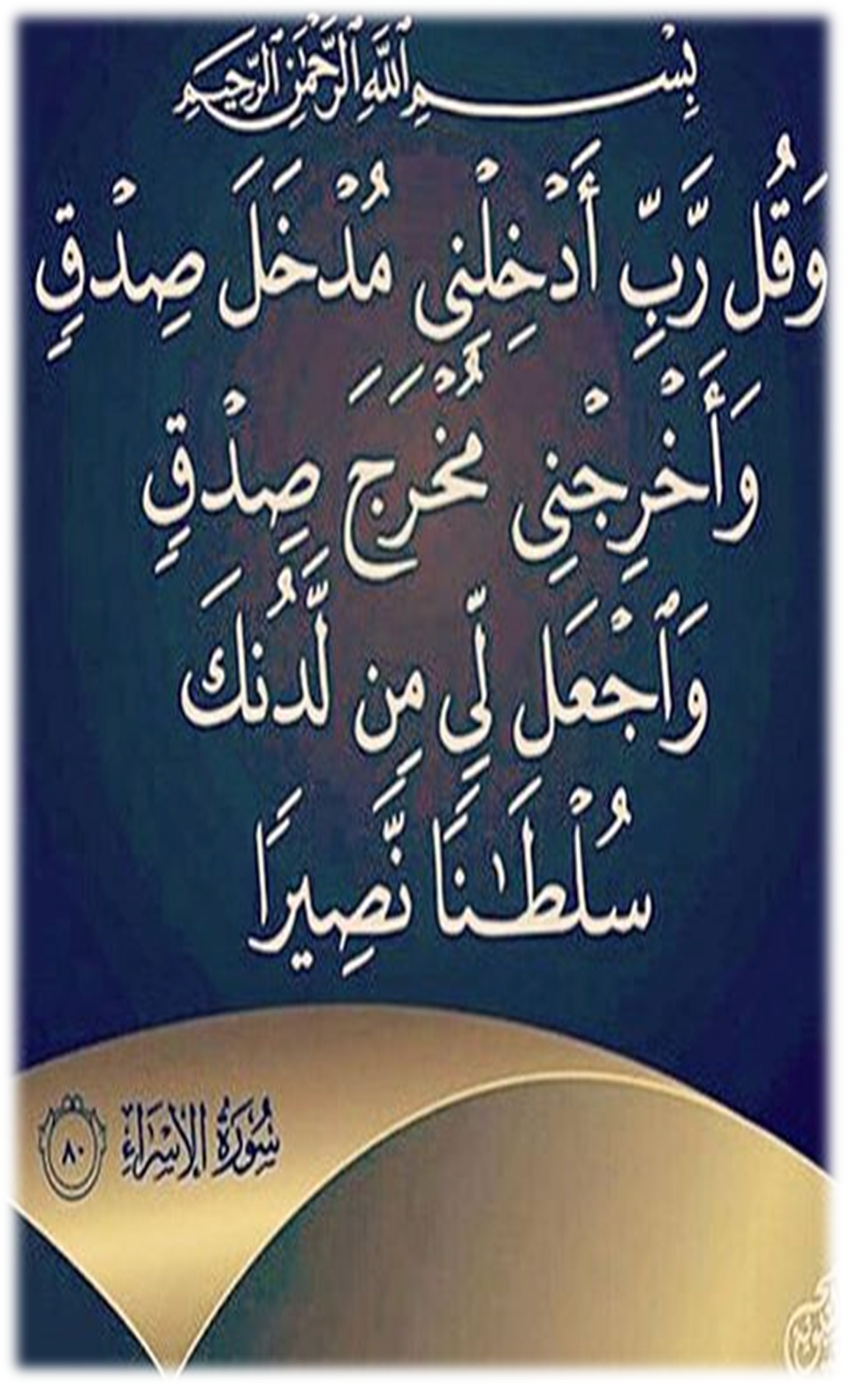 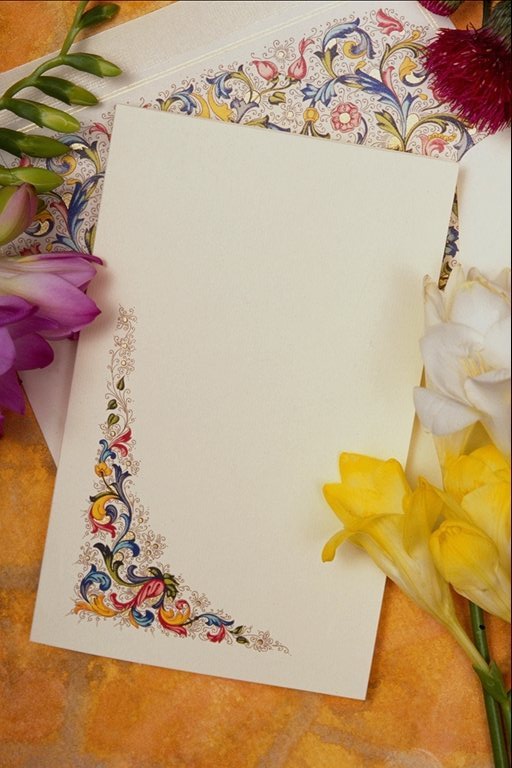 		الأهـــــداء	الى من أرسى قواعد العلم وأخرج الناس من الظلمات الى النورسيدنا محمد (صلى الله عليه واله وسلم )الى من علمني العطاء بدون انتظار... الى من أحمل أسمه بكل افتخار ...أرجو من الله أن يمد بعمرك لترى ثمارا قد حان قطافها بعد طول انتظار وستبقى كلماتك نجوماً أهتدي بها اليوم وفي الغد والى الأبد ( والدي العزيز ).الى ملاكي في الحياة ... الى معنى الحب ومعنى الحنان ، الى من كان دعائها سر نجاحي وحنانها بلسم جراحي الى أغلى الحبايب ( أمــــــي الحبيبة ).الى من هم الكرم منا مكانه ... شهداء العراق الى من وقف معي خطوة بخطوه وكان بمثابة أباً وأخاً وصديقاً لي وسندي في الحياة عسى الله أن يحفظه لي ...زوجي الغالي الى كل من ساندني في أنجاز هذا العمل ... أهدي لكم هذا الجهد المتواضع .أبتــــهـالالشكر والتقديربِسم الله الرحمن الرحيم " وكان فضل الله عليك عليماً "الحمد لله رب العالمين والصلاة والسلام على سيد المرسلين سيدنا محمد واله الطاهرين . أشكر الله تبارك وتعالى الذي من علي من فضله وكرمه وإحسانه وأسبغ علي بنعيم ظاهر وباطن وهداني ورفقني لطلب العلم وأعانني على أتمام هذا البحث المتواضع فله الشكر والحمد أولا واخرأ. تقدم بالشكر والتقدير الى عمادة كلية التربية البدنية علوم الرياضة للبنات التي احتضنتني طيلة الأربع سنوات لإتمام دراستي لنيل شهادة البكالوريوس والمتمثلة بالسيدة العميدة الدكتورة (( سهاد قاسم ))     أتقدم بالشكر لوالدي الكريمين الذين عنيا بتعليمي وتشجيعي على مواصلة العلم جزاهم الله عني خير الجزاء.     ويدعونني واجب الوفاء والاعتراف أن أتقدم بالشكر والتقدير والامتنان العظيم للأستاذ مساعد الدكتورة الفاضلة ( كريمة فياض سالم ) المشرفة على هذا البحث لما قدمته من جهود ومتابعة وسهلت لي مهمتي طول مدة أشرافها فجزاها الله عني الخير كله .     ويسرني بأن أخص بالشكر والعرفان الجميل إلىزوجي الذي قدم لي العون ودعمني معنوياً والذي لم يقصر في مساعدتي في أتمام بحثي وكذلك قام بتشجيع والدعاء والصبر والعطاء الدائم ، فله خالص دعائي بالسعادة الدائمة ، فجزاه الله عني خير الجزاء .وأود إن أثبت شكري إلى كل من أسدى لي علما وقدم يد العون لي في هذا العمل والى كل من أهتم بأمري وتمنى لي النجاح والتوفيق من الأهل أخواني وأخواتي والصديقات .     وأتوجه لكل من مد لي يد العون ، ممن لم تسعفني الذاكرة بذكرهم بالشكر فجزاهم الله عني خير الجزاء .    وختاماً أسال الله العلي القدير ان يكون هذا العمل ( البحث ) خالصاً لوجهُ ، وأن يجعله علماً نافعاً ، ويسهل لي به طريقا الى الجنة .			أبتــهالملخص البحث" أثر أنموذج الاستقصاء الدوري في تعلم مهارة التهديف بالرمية الحرة بكرة السلة "البــاحثــــــــــة                              ابتهـــــال  بأشــــــــــــــــــرافأ . م . د كريمة فياض سالم_____________________________________________1-1 مقــــدمة البحث وأهميتـــــــــــــه :      يشهد العالم المعاصر الكثير من الثورات العلمية والمعلوماتية التي نعيشها على مر القرون والذي أنعكس على التعليم بوصفه الأداة الفعالة لوجود أساس لقاعدة علمية قوية وأننا نحتاج إلى أنسان مبدع ومبتكر ، ولا يمكن تحقيق هذا دون تعلم يواكب التطور بتطلبات العصر للمساهمة في هذا التغير الذي اجتاز العالم ، ولإيجاد نماذج اكثر فاعلية ذات التأثير بالطالب لا بد من أن نتمكن من اكتساب المعلومات التي تفيدهم في مواجهة المواقف الجديدة والاستفادة منها في تغير الأفكار وإصدار الأحكام وتوليد أفكار جديدة لكي تكونوا قادرين على تحقيق الأهداف العملية التربوية.1-2 مشكلة البحث :    من خلال دراسة واقع تدريس فعالية كرة السلة في كلية التربية البدنية وعلوم الرياضة للبنات ، وخلال خبرة الباحثة كونها طالبة ولاعبة في فريق الكلية في مجال كرة السلة لاحظت ان المتعلمات يجدن صعوبة وضعف في التهديف نتيجة ضعف استخدام استراتيجيات ونماذج حديثة في التعلم والاعتماد على الطرق التقليدية التي يكون فيها المدرس هو المسؤول عن جميع قرارات الدرس وما على الطالب سوى الإيضاح لهذه القرارات ويكون دوره متلقي فقط .1-3 أهداف البحث :يهدف البحث  أعداد برنامج تعليمي وفق أنموذج الاستقصاء الدوري .التعرف على اثر أنموذج الاستقصاء الدوري في تعلم مهارة التهديف بالرمية الحرة بكرة السلة .1-4 فروض البحث :وجود فرق ذات دلالة إحصائية بين المجموعة التي تدرس وفق أنموذج الاستقصاء الدوري والمجموعة الضابطة التي تدرس وفق الأسلوب الأمري .الاستنتاجات والتوصيات :الاستنتاجات :أن المجموعة التجريبية والتي تعلمت وفق أنموذج الاستقصاء الدوري حققت نتائج أفضل في مهارة التهديف بالرمية الحرة .التوصيات :توصي الباحثة ما يلي :الابتعاد عن الأساليب والأطر التقليدية في التعلم والتي تعتمد على تلقين الطالب ويكون دوره سلبي في العلمية التعليمية .قائمـــــة المحتـــــــــوياتالــــباب الأول1- التعريف بالبحث 1-1 مقدمة البحث وأهميته1-2 مشكلة البحث 1-3 أهداف البحث 1-4 فروض البحث1-4 مجالات البحث 1-5-1 المجال البشري 1-5-2 المجال الزماني1-5 -3 المجال المكاني1- التعريف بالبحث 1-1 مقدمة البحث وأهميتهأن التعلم له دور فعال في تقدم الأمم والشعوب والاسهام في تحقيق أماله وتطلعاته وأن هذا التقدم ساهم في إيجاد العديد من الطرائق ونماذج التدريس ، فأصبحت العلوم تتضاعف بنحو مذهل وليكون الطالب ناجحاً في الوصول إلى الهدف المطلوب لابد أن يتزود بشكل كبير بالمعلومات المتجددة التي تخدم عملية التعلم وتساعد في تحقيق التنمية البشرية التي تعزز من خطوات التقدم في مجالات التعليم الكثيرة ، واستخدام النماذج التي يشهدها العالم حالياً تحقيق المزيد من التقدم والتطور في العلمية التعليمية().     من هنا تكمن أهمية البحث في محاولة الباحثة بأعداد برنامج تعليمي وفق أحدى النماذج التي تساعد في تطوير العملية التعليمية وهو نموذج الاستقصاء الدوري حيث يتسم هذا الأنموذج بكونه نموذجا تدريسياً متكاملاً يساعد في توفير بيئة تعليمية تسودها الأثارة والتفكير وتكون مناخاً جيد للتفكير الإبداعي ، فالتعلم الاستقصائي يقوم على محاولة اكتشاف معارف جديدة والأداء الإيجابي الفعال للمتعلم في عمليات البحث والتقصي التي توصله إلى استنتاجات جديدة تساعد في تعلم احدى مهارات فعالية كرة السلة التي تعد من المهارات المهمة أذ أن تعلمها وإتقانها يعتبر عنصر فعال في تحقيق افضل النتائج في المباريات وهي مهارة التهديف بالرمية الحرة .1-2 مشكلة البحث :      من خلال خبرة الباحثة المتواضعة باعتبارها أحدى طالبات كلية التربية البدنية وعلم الرياضة للبنات ، وجدت أن تدريس فعالية كرة السلة يعتمد على الأطر التقليدية ، فالمدرس يبذل جهد كبير حيث يقوم بالدور الرئيسي في عملية التعلم ، بينما يكون دور الطلبة المتعلمين سلبياً ، فهم متلقين للمعلومات وهذا لا يتفق مع التطور الحاصل في عملية التعلم والذي يعض الطالب بدور الإيجابي باعتباره محور العملية التعليمية ، قد لجات الباحثة إلى استخدام أنموذج الاستقصاء الدوري في تعلم مهارة التهديف بالرمية الحرة بكرة السلة باعتبارها أحدى النماذج الجديدة التي تخدم المتعلم .1-3 أهداف البحث :أعداد وحدات تعليمية وفق أنموذج الاستقصاء الدوري .التعرف على أثر أنموذج الاستقصاء الدوري في تعلم مهارة التهديف بالرمية الحرة بكرة السلة .1-4 فروض البحث :وجود فروق ذات دلالة إحصائية بين المجموعة التجريبية التي تعلمت وفق أنموذج الاستقصاء الدوري والمجموعة الضابطة التي تعلمت وفق المنهج المتبع في مهارة التهديف بكرة السلة .1-5 مجالات البحث :1-5-1 المجال البشري:طالبات المرحلة الثانية لكلية التربية البدنية وعلوم الرياضة .1-5-2 المجال الزماني: المدة ما بين   20 / 2  / 2018م إلى غاية  10  /   5 / 2018م1-5-3 المجال المكاني: ملعب كرة السلة في كلية التربية البدنية وعلوم الرياضة للبنات / جامعة بغداد / الوزيرية .الــــباب الثانــــــي2- الدراسات النظرية والمشابهة2-1 الدراسات النظرية 2-1-1 الأنموذج 2-1-2 أنموذج الاستقصاء الدوري 2-1-3 مراحل أنموذج الاستقصاء الدوري 2-1-4 مراحل أنموذج الاستقصاء الدوري بالجانب الرياضي 2-1-5 فعالية كرة السلة 2-1-6 مهارة التهديف بكرة السلة .2-2 الدراسات المشابهة 2- الدراسات النظرية والمشابهة2-1 الدراسات النظرية :2-1-1 الأنموذج :    " هو الخطط التعليمية المبنية على أسس نظرية نفسية وقد طبقت على مجتمع ما تضفي للمتعلم الخبرات والإمكانات العقلية الفاعلة داخل المجتمع التعليمي وتساعد على التمكن من الوصول إلى أعلى مستوى للفهم "()2-1-2 أنموذج الاستقصاء الدوري :     يقوم هذا الأنموذج على أساس التعلم القائم على الاستقصاء الذي يمثل اتجاها تربوياً حديثاً في التعليم الذي بموجبه يعتبر المتعلم العنصر الأكثر فعالية في عمليات التعليم ، ويشدد على تنمية عمليات التعلم عند المتعلم بما فيها العمليات الأساسية التي تتمثل بالملاحظة والقياس والتصنيف والتنبؤ والاتصال واستخدام الأرقام والعلاقات المكانية والزمانية وغيرها ، وذلك بما يتضمن التعلم الاستقصائي من العمليات وإجراءات يمارسها المتعلمون تحت توجيه المعلم في عمليات التعلم حيث تطرح موضوعات التعلم في صورة مشكلات تستشير التفكير وتستدعي البحث والتقصي للتوصل إلى حلول وادله جديدة وتفسيرات منطقية لمضمون المشكلة المطروحة ، وتعود جذور الاستقصاءإلى مبدأ التعلم بالاكتشاف الذي تحدثت عنه النظريات المعرفية لاسيما نظرية برونز رأى والغرض من عملية الاستكشاف هو تنمية مهارات البحث العلمي وأن عمليات الاستكشاف لا تتوقف عند تكوين المفاهيم أنما تمتد إلى تعلم الاستقصاء والبحث العلمي وانه يزيد من فعالية الذكاء وقوته ويحول المتعلم من الاعتماد على الأخرين الى الاعتماد على نفسه وهذا ما يطلق عليه بالاعتماد الداخلي .أن التعلم الاستقصائي يقوم على محاولة اكتشاف معارف جديدة والأداء الإيجابي الفعال للمتعلم في عمليات البحث والتقصي التي توصله إلى الاستنتاجات جديدة.()2-1- 3 مراحل التدريس بنموذج الاستقصاء الدوري :     يمر التدريس بنموذج الاستقصاء الدوري بخمس مراحل متشابهة ذوات مسار دوري نبدأ بالتساؤل حول المشكلة المطروحة وتنتهي بالتساؤل عما تم أنجازه واتخاذه في مراحل التقصي وتتمثل المراحل الخمس بما يأتي() :المرحلة الأولى: اسأل Ask      تمثل هذه المرحلة من مراحل التدريس بنموذج الاستقصاء الدوري أثارةالانتباه بطرح القضية أو المشكلة أو المفهوم الذي يراد التصدي لتعلمها أذ يقوم المعلم بتعريض المتعلمين إلى شكله تستشير تفكيرهم ثم يقدم الرئيسية بما فيها يمكن لطلبة من فهم أبعادها ثم يطلب منهم التفكير بتلك الأفكار والمفاهيم تتضمنه بشكل جيد ويعطيهم الوقت الملائم للتفكير فيها ثم يطلب منهم طرح تساؤلاتهم واستفساراتهم حول الأفكار والمفاهيم التي تضمنها لموقف أو القضية المطروحة ويقوم بكتابة التساؤلات والاستفسارات على اللوح ثم يختار من بينها بالتعاون مع الطلبة التساؤلات التي ترتبط المشكلة أو القضية المطروحة بشكل مباشر ويعرضها على الطلبة ويطلب فهم محاولة الجابة عنها بأنشطة البحث والاستقصاء والتجريب .المرحلة الثانية :    أستقص  Investigate      في هذه المرحلة يمارس الطلبة العمل من أجل الإجابة على الأسئلة التي تتم تحديدها في المرحلة السابقة فيمارسون عمليات التعلم المتمثلة بالجابة بالملاحظة وصياغة لفروض والتجريب والتفسير فيجمعون المعارف والبيانات التي يمكن أن تسهم في الإجابة عن التساؤلات وقد تقضي العلمية إلى أعادة صياغة التساؤلات بطريقة أخرى وتعديل مسارات العمل والتجريب لغرض التوصل إلى الإجابة المطلوبة وقبل البدء بهذه العمليات يقوم المدرس بتوزيع الطلبة بين مجموعتين تعاونية لا يزيد عدد أفرادها سته ويطلب عن كل مجموعة العمل تعاونياً في تنفيذ الأنشطة الاستقصائية التجريبية ويشجعهم على ممارسة العمل التعاوني الذي بموجبه يمثل نجاح المجموعة فنجاح أفرادها ويطلب منهم ممارسة عمليات التعلم التي ذكرناها متعاونين .المجموعة الثالثة : كون أفكار جديدة      Create     في هذه المرحلة يطلب من المتعلمين في كل مجموعة تدارس الأفكار والمعلومات التي توصل اليها كل فرد من أفراد المجموعة والربط بينهما وتحديد ما بينهم من علاقات لغرض التوصل إلى استنتاجات تفض إلى توليد أفكار جديدة فيطلب المدرس من كل مجموعة تحديد اهم الاستنتاجات التي توصلت اليها من المعلومات التي جمعت وتمت مناقشتها من قبل الأفراد يتم استخدامها في الإجابة عن الأسئلة الرئيسة التي حددت فيها سبق ويطلب من كل فرد من المجموعة كتابة تقرير مفصل يتضمن :المعلومات والأفكار التي اكتشفت من خلال أنشطة التقصي والتجريب .الاستنتاجات التي توصل اليها .توضيح العلاقة بين المعلومات التي توصل اليها والأسئلة المطروحة التي يراد الإجابة عنها .المجموعة الرابعة : ناقش Diseuss     في هذه المرحلة كل مجموعة في الصف تقوم بعرض الأفكاروالاستنتاجات التي توصلت اليها لمقارنتها مع المجموعة الأخرى بقصد تبادل الأفكار ومناقشتها من قبل جميع المتعلمين حيث تقوم كل مجموعة بطرح أسئلة ذات صلة بالمعلومات والأفكار المكتشفة على المجموعة الأخرى بقصد تبادل الأفكار أما دور المعلم هنا فيكون حث الطلبة على المناقشة والاستنتاجات ومقارنة المعلومات وطرح الأسئلة وتبادل الخبرات فيما بينهم ، ومتابعة الكيفيات التي تطرح بها المعلومات المكتشفة وصياغة المفاهيم الجديدة تم توحيدها مباشراً يتم طرح الأسئلة بقائمة واحدة وعرضها على المتعلمين .المرحلة الخامسة : تأمل Refleet     في هذه المرحلة تجري عملية تأمل وتفكير فيما يتم إنجازه في المراحل السابقة اذ يطلب المعلم من المتعلمين التفكير ومبادلة أفكارهم عما تم أجراءهابتداء من تحديد الأسئلة بما فيها الملاحظات والأسئلة بما فيها الملاحظات والأنشطة الاستقصائية والتجريبية التي مارست من قبل المتعلمين وانتهاء العلاقة بين الأسئلة التي تم تحديدها والاستنتاجات المستخلصة من قبل المجموعة .    أما دور المعلم فيكون ما يأتي : ()تدريب المتعلمين على التساؤل الذاتي مثل هل الأسئلة لها علاقة بموضوع الدرس .هل مكنتني الأنشطة والتجارب التي جربتها من الإجابة على الأسئلة المحددة .ما مدى العلاقة بين الأفكار التي توصل لها الطالب والأسئلة المحددة من قبله .2. تنشيط القدرات الذهنية لدى المتعلمين باستثارة تفكيرهم فيما توصلوا اليه بأسئلة مثل:- هل الإجابات مقنعة .- هل تمخض العمل عن الأسئلة حول الموضوع بالبحث عن الجابة لها .- ماهي الأسئلة الجديدة التي تبلورت لديهم تساؤلات جديدة للبحث عن إجابات لها باتباع مراحل الاستقصاء التي مر ذكرها .شكل ( 1 )المراحل الإجرائية لنموذج الاستقصاء الدوري2-1-4 مراحل أنموذج الاستقصاء الدوري في الجانب الرياضي :المرحلة الأولى : اسأل  في هذه المرحلة يوضح المدرس للمتعلمين بأن اللاعب أحيانا يقوم بتهديف الرمية الحرة من فوق الرأس وأحيانا يتم التهديف من أمام الصدر بشكل قوس نحو الهدف وذلك من أجل إشارة انتباههم .    ومن ثم يقوم المدرس بإعطاء فكرة عن المهارة المطلوبة ويوضح المفاهيم الأساسية الخاصة بها ويطلب من المتعلمين تكوين الأفكار عن المهارة المطلوبة مع إعطائهم الوقت الكافي في التفكير ، فيقوم المتعلمون بطرح أسألتهم والاستفسارات الخاصة بهم فيسجلها المدرس ويطلب من المتعلمين القيام بأنشطة استقصائية للإجابة عنها .المرحلة الثانية : أستقص في هذه المرحلة يقوم المتعلمون بأداء مهارة التهديف بالرمية الحرة بكرة السلة إذ يتم تقسيم المتعلمين إلى مجموعات كل مجموعة أمام هدف لغرض أداء المهارة بعد توضيحها من قبل المدرس لمساعدتهم في تعلم أدائها وبذلك تتم الإجابة عن الأسئلة المطروحة في المرحلة السابقة وهي مرحلة الأسئلة .المرحلة الثالثة :كون أفكار جديدة في هذه المرحلة يقوم المتعلمين في كل مجموعة في دراسة الأفكار التي تم التوصل إليها كل فرد من أفراد المجموعة بعد أن قام بتطبيق أداء المهارة المذكورة من أجل التوصل إلى الأجوبة والاستنتاجات الصحيحة حول الأداء ثم يطلب المدرس من كل مجموعة تحديد الاستنتاجات لاستخدامها في الإجابة عن الأسئلة المطروحة في المرحلة الأولى ويطلب من كل طالب تحديد كتابة تقرير من أهم ما توصل إليه لمعرفة مدى قدرته على فهم ما تعلمه وبهذا يتم الوصول إلى تقرير موحد لكل أفراد المجموعة معا.المرحلة الرابعة : ناقش        في هذه المرحلة تتم عملية المناقشة وتبادل الأفكار بين المجموعات اذ تقوم كل مجموعة بطرح أسئلة على المجاميع الأخرى لمعرفة أهم المعلومات التي تم التوصل اليها وما تم اكتشافه عن مهارة التهديف بكرة السلة من منطقة الرمية الحرة .المرحلة الخامسة : تأمل       وهي المرحلة الأخيرة حيث يتم تطبيقها في القسم الختامي من الدرس ، حيث يقوم المتعلمون بالتأمل والتفكير في المراحل السابقة التي تضمنت طرح الأسئلة والإجابة عنها وأداء المهارة المطلوبة والقيام بجميع الأنشطة المذكورة ، اذ يقوم المدرس في هذه المرحلة بإعطاء التغذية الراجعة حول الأداء للمهارة ليجعل المتعلمين يفكرون عن طريق تنشيط قدراتهم الذهنية ويجعلهم يتسألون هل أن الأسئلة التي قام كل متعلم بتحديدها ملائمة وهل الإجابة التي تم التوصل لها مقنعة حول الأداء .2-1-5 التهديف بكرة السلة     الهدف الأساسي والرئيسي في لعبة كرة السلة هو إصابة الكرة وإدخالها في سلة فريق الخصم بأكبر عدد من المرات خلال زمن المباراة وعلى هذا الأساس عرف التهديف بأنه " محاولة فعلية جادة لإدخال الكرة في هدف الخصم مستفيداً من القابلية البدنية والفنية والذهنية والنفسية في أطار القانون الدولي "()2-1-5 تهديف الرمية الحرة      وهي أحدى المهارات التي لها أهمية كبرى في فوز وخسارة الفريق في المباراة لما لها اثر على نتيجة تلك المباراة فهي توفر فرصة للمهاجم والتهديف دون عرقلة من قبل المدافع() .2-2- الدراسات السابقة:2-2-1- ابتسام سليم سالم:(اثر إستراتيجية التلميذة المعرفية في التحصيل المعرفي وتعلم مهارتي الخداع والتصويب في السقوط بكرة اليد للطالبات) 2016 م.- أهداف البحث:1- بناء اختبار للتحصيل المعرفي بكرة اليد لطالبات المرحلة الثانية في كلية التربية البدنية وعلوم الرياضة للبنات /جامعة بغداد.2- التعرف إلى اثر إستراتيجية التلميذة المعرفية في التحصيل المعرفي بكرة اليد لطالبات الثانية في كلية التربية البدنية وعلوم الرياضة للبنات / جامعة بغداد.إما المنهج المستخدم:تم استخدام المنهج التجريبي الذي يعد اقرب مناهج البحوث لحل المشكلات بالطريقة العلمية.واشتملت عينة البحث طالبات المرحلة الثانية في كلية التربية البدنية وعلوم الرياضة /الجامعة المستنصرية وعددهم البالغ (135) طالبة.واستنتجت الباحثة ما يأتي:1-اندفاع الطالبات ومثابرتهن كان له دوراً في تحسين نتائج الطالبات في الاختبارات البعدية . 2-الواجبات البيتية التي تم تكليف الطالبات بها ساهمت في زيادة المعلومات المهارية والمعرفية. 3-التمرينات المتنوعة المعدة من قبل الباحثة كان لها الأثر في الإلهام في تحقيق التعلم.  وتوصلت الباحثة من خلال النتائج التالية إلى عدد التوصيات:1- بحوث ودراسات أخرى مماثلة للبحث الحالي على عينات أخرى ولمراحل تعليمية مختلفة. 2-إجراء بحوث ودراسات أخرى بخصوص تنمية الجانب المعرفي لفعاليات والعاب أخرى. 3-اعتماد الاختبار المعرفي المبني من قبل الباحثة في كليات التربية البدنية وعلوم الرياضة.الباب الثالث3- منهج البحث والإجراءات الميدانية 3-1 منهج البحث 3-2 مجمع البحث وعينته 3-3 الوسائل والأدوات المستخدمة في البحث 3-4 خطوات أجراء البحث 3-5 التجربة الاستطلاعية 3-6 التجربة الرئيسية 3-6-1 الاختبارات القبلية 3-6-2 المنهج التعليمي 3-6-3 الاختبارات البعدية 3-7 المعالجات الإحصائية 3- منهج البحث والإجراءات الميدانية 3-1 منهج البحث :استخدمت الباحثة المنهج التجريبي لمعرفة اثر أنموذج الاستقصاء الدوري في تعلم مهارة تهديف الرمية الحرة بكرة السلة وذلك لأن الأسلوب التجريبي هو الأكثر ملائمة لحل مشكلة البحث " هو تغير متعمد ودقيق للشروط المحددة لحدث ما وملاحظة التغيرات الناتجة عن الحدث وتفسيرها"()3-2 عينة البحث :     اختيرت عينة البحث من طالبات المرحلة الثانية / كلية التربية البدنية وعلوم الرياضة للبنات / جامعة بغداد للعام الدراسي 2017 – 2018م والبالغ عددهم 28 طالبة وبواقع 14 طالبة لكل مجموعة بطريقة القرعة ، مثلت شعبة ( ب) المجموعة التجريبية وشعبة ( أ ) المجموعة الضابطة ، وهي مجموعة متجانسة كونهن من نفس المرحلة الدراسية ، حيث تم استبعاد لاعبات الفريق والراسبات من كل شعبة .3-3 وسائل جمع المعلومات والأدوات المستخدمة بالبحث :3-3-1 وسائل جمع المعلومات المصادر العربية والأجنبية .الملاحظة والتجريبشبكة المعلومات الدولية ( الأنترنيت )3-3-2 الأدوات والأجهزة المستخدمة بالبحث :1. ملعب كرة السلة .2. كرات سلة .3. حاسبة .4. استمارة تسجيل .3-4 الاختبارات المستخدمة في البحث :3-4-1 اختبار مهارة التهديف من منطقة الرمية الحرة بكرة السلة :شرح الاختبار : تقف المختبرة في المنطقة المخصصة للرمية الحرة وتهدف .3-5 التجربة الاستطلاعية :     أجريت الباحثة التجربة الاستطلاعية لمعرفة مدى الصعوبات والمعوقات التي قد تواجه إجراءات البحث ومعرفة مدى ملائمة الملعب والأدوات المستخدمة والتأكد من صلاحيتها لتحقيق انسيابية العمل وتنظيم الطالبات وطرق التسجيل وتحديد الوقت المستغرق للتجربة حيث تم ذلك بتاريخ ( 20 / 2 / 2018م) المصادف يوم (الثلاثاء) وكان عدد الطالبات اللواتي أجريت عليهن التجربة الاستطلاعية ( 7 ) طالبات .3-6 التجربة الرئيسة :3-6-1 الاختبارات القبلية :    تم أجراء الاختبارات القبلية بتاريخ (  22  / 2 / 2018م) يوم (الخميس) الساعة التاسعة صباحاً على ملعب كلية التربية البدنية وعلوم الرياضة للبنات حيث تمت تهيئة كافة المستلزمات والأدوات وفريق العمل المساعد بأشراف مدرسة المادة ، وتم ذلك بعد تنفيذ الوحدة التعريفية التعليمية لمهارة التهديف بكرة السلة من منطقة الرمية الحرة ، ثم أجراء الاختبار القبلي .3-6-2 التجربة الرئيسة :      أعدت الباحثة المنهج التعليمي وفق أنموذج الاستقصاء الدوري في تعلم مهارة التهديف بالرمية الحرة بكرة السلة ، وقد أستغرق هذا المنهج ( 6) أسابيع بواقع وحدتين تعليمية أسبوعيا لتصبح عدد الوحدات ( 12) وحد تعليمية ، ويكون زمن الوحدة التعليمية 90 دقيقة حيث تم شرح وعرض المهارة في الجزء التعليمي وقد أهتمت الباحثة بمراعاة مبدأ التدرج من السهل الى الصعب في تعليم المهارة ثم تزويد الطالبات بورقة الواجب لكتابة التقرير الذي يتضمن طرح الأفكار حول مهارة التهديف مع أعطاهم الوقت الكافي في التفكير ليتم بعد ذلك طرح الأسئلة والاستنتاجات الخاصة بها وتسجيلها في الورقة حيث يتوجب على المتعلمين القيام بأنشطة استقصائية للإجابة .     بعد أن يتم تقسيم المجموعة التي خضعت للبرنامج التعليمي وفق أنموذج الاستقصاء إلى مجموعتين تضم كل مجموعة (7 7 ) طالبات حيث تكلف كل مجموعة بالإجابة على الأسئلة المطروحة بعد دراسة الأفكار التي توصل لها كل فرد من المجموعة من اجل توليد الأفكار جديدة عن المهارة لغرض توصل إلى الأجوبة والاستنتاجات الصحيحة ثم يطلب المدرس من كل مجموعة تحديد اهم الاستنتاجات لاستخدامها في الأسئلة .3-6-3 الاختبارات البعدية :     بعد أكمال الوحدات التعليمية ثم أجراء الاختبار البعدي لمجاميع البحث التجريبية والضابطة وذلك بالاستعانة بفريق مساعد في فعالية كرة السلة لتوصل إلى نتائج موضوعية وقد تم الاختبار يوم (الثلاثاء) المصادف 15/5/2018 الساعة التاسعة صباحاً.3-7 الوسائل الإحصائية :      تم استخدام الوسائل الإحصائية لمعالجة نتائج الاختبارات وهي :أولاً : الوسط الحسابي .ثانياً : الانحراف المعياري .ثالثاً : معامل الارتباط بيرسون .رابعاً : اختبار T testالباب الرابع4- عرض النتائج وتحليلها ومناقشتها4-1 عرض نتائج مهارة التهديف بالرمية الحرة بكرة السلة للمجموعة الضابطة والمجموعة التجريبية في الاختبار القبلي .4-2 عرض نتائج مهارة التهديف بالرمية الحرة بكرة السلة للمجموعتينالتجريبية والضابطة في الاختبارين القبلي والبعدي .4-3 عرض نتائج مهارة التهديف بالرمية الحرة بكرة السلة لمجموعتي البحث في الاختبار البعدي .4- عرض النتائج وتحليلها ومناقشتها4-1 عرض نتائج مهارة التهديف بالرمية الحرة بكرة السلة للمجموعة الضابطة والتجريبية في الاختبار القبلي :الجدول رقم (1) يبين الأوساط الحسابية والانحراف المعياري وقيمة T  المحتسبة والجدولية للمجموعة الضابطة والتجريبية للاختبار القبلي لمهارة التهديف بالرمية الحرة بكرة السلة .   يوضح جدول رقم (1) نتائج الاختبار القبلي لمهارة التهديف بالرمية الحرة بكرة السلة حيث أظهرت النتائج وجود فرق غير معنوي بين المجموعتين الضابطة والتجريبية في الاختبار القبلي ، حيث أظهر الوسط الحسابي للاختبار القبلي للمجموعة التجريبية 4.41 وبانحراف معياري 0.77 أما المجموعة الضابطة فكان الوسط الحسابي لها (س) 4.46 وبانحراف معياري 0.94 وعند استخدام قيمة T  المحتسبة البالغة 0.168 فكانت قيمتها اقل من الجدولية البالغة 2.098 تحت درجة حرية 28 ومستوى دلالة 5% ، حيث ظهر الفرق عشوائي بين المجموعة الضابطة والتجريبية في الاختبار القبلي لمهارة التهديف بالرمية الحرة بكرة السلة وهذا يدل على تكافؤ أفراد العينة قبل بدء التجربة .4-2 عرض نتائج مهارة التهديف بالرمية الحرة بكرة السلة للمجموعتين التجريبية والضابطة في الاختبارين القبلي والبعدي :جدول ( 2 )يبين الأوساط الحسابية والانحرافات المعيارية وقيمة T  المحتسبة والجدولية في الاختبارين القبلي والبعدي لمجموعتي البحث في تعلم مهارة التهديف بالرمية الحرة بكرة السلة .     سجلت المجموعة التجريبية في الاختبار القبلي وسط حسابي قيمته (1.58) وبانحراف معياري ( 0.70) أما الاختبار البعدي فكان الوسط الحسابي ( 2.98 ) بانحراف معياري ( 1.78 ) وعند استخراج قيمة T  الجدولية البالغة ( 20.2) تحت درجة حرية ( 38 ) ومستوى دلالة ( 5% ) وهي أقل من T المحتسبة البالغة ( 9.33)أما المجموعة الضابطة فكان الوسط الحسابي لها في الاختبار القبلي ( 1.31 ) بانحراف معياري ( 1.71 ) أما الاختبار البعدي فكان الوسط الحسابي ( 5.18) وبانحراف معياري ( 0.44) وعند استخراج قيمة Tالجدولية البالغة (2.02) تحت درجة حرية (38) ومستوى دلالة 5% ظهر الفرق عشوائي .4-3 عرض نتائج مهارة التهديف بالرمية الحرة بكرة السلة لمجموعتي البحث في الاختبار البعدي:جدول رقم ( 3 )يبين قيم الأوساط الحسابية والانحرافات المعيارية وقيم T المحتسبة والجدولية للاختبار البعدي لمجموعتي البحث لمهارة التهديف بالرمية الحرة بكرة السلة     يتبين من خلال جدول رقم (3) ان نتائج الاختبار البعدي لعينة البحث لمهارة التهديف بالرمية الحرة بكرة السلة أظهرت وجود دلالة معنوية عالية لصالح المجموعة التجريبية حيث سجل الوسط الحسابي للمجموعة التجريبية (6.86) وبانحراف معياري (1.59 ) ، أما المجموعة الضابطة فكان الوسط الحسابي لها ( 5.18) وبانحراف معياري ( 0.64) وعند استخدام قيمة T المحتسبة والبالغة (5.65) فقد كانت أكبر من الجدولية البالغة (2.04) تحت درجة حرية (28) وبمستوى دلالة ( 5% ) أي أن الفرق بين المجموعتين معنوي ولصالح المجموعة التجريبية .4-4 مناقشة النتائج :     في ضوء المعالجات الإحصائية لنتائج البحث التي توصلت اليها الباحثة فأن جدول رقم (1) يظهر عدم وجود فروق معنوية ذات دلالة إحصائية بين المتوسطين الحسابيين لمجاميع البحث التجريبية والضابطة وهذا يدل على التكافؤ بين أفراد العينة .     أما جدول رقم (2) يوضح وجود فرق معنوي في نتائج اختبار مهارة التهديف بالرمية الحرة بكرة السلة لمجموعتي البحث التجريبية والضابطة ولصالح المجموعة التجريبية ، وهذا يدل على أن المجموعة التي تعلمت وفق أنموذج الاستقصاء الدوري افضل وهذا ما يتفق مع فرضية البحث التي تشير أن أنموذج الاستقصاء الدوري له دور إيجابي في تعلم مهارة التهديف بكرة السلة لأنه ينقل المتعلمين من النمط التقليدي في الحصول على المعلومات التي يطرقها المدرس إلى نمط جديد مبني التعلم الاستقصائي تحت توجيه المدرس حيث تطرح موضوعات التعلم في صورة مشكلات تستشير التفكير وتستدي البحث والنقص للتوصل إلى حلول وادله جديدة وتفسيرات منطقية لمضمون المشكلة المطروحة .كما يشير ( محسن علي عطية ، 2016) بأن التعلم القائم على الاستقصاء يوفر بيئة تعليم تسودها الأثارة والتفكير الإبداعي ، فالتعلم الاستقصائي يقوم على محاولة اكتشاف معارف جديدة وأداء إيجابي فعال للمتعلم في عمليات البحث والتقصي التي توصله إلى الاستنتاجات جديدة () .     وكما يؤكدان ( محمود وسعيد ، 2010) بأن التعلم وفق النماذج الحديثة تبعد المتعلم عن الدور السلبي كونه متلقي في العلمية التعليمية إلى دور إيجابي مبني على تحمل المسؤولية والاعتماد على النفس وروح المنافسة() .الباب الخامس5- الاستنتاجات والتوصيات5-1 الاستنتاجات5-2 التوصياتالباب الخامس5- الاستنتاجات والتوصيات5-1- الاستنتاجاتفي ضوء نتائج اختبارات البحث ومناقشتها تم التوصل إلى الاستنتاجات التالية:أولا: لقد حققت مجاميع البحث الضابطة والتجريبية اللواتي درسن مهارة التهديف بالرمية الحرة بكرة السلة تعلم.ثانيا: إن المجموعة التجريبية التي درست المهارة وفق أنموذج الاستعصاء الدوري حققت تعلم أفضل.ثالثا: إن أنموذج الاستعصاء الدوري له أهمية واضحة في الكشف عن قدرات وإمكانيات الطالبات نحو تعلم أفضل.5-2- التوصياتأولا: ضرورة إجراء بحوث ودراسات لمعرفة أنموذج الاستعصاء الدوري في تطور الجوانب المهارية لألعاب وفعاليات أخرى.ثانيا: لكي يتم تنمية القدرات الذهنية للطلاب من خلال الابتعاد عن الأطر التقليدية في تدريسهم واستخدام استراتيجيات ونماذج حديثة تتلائم مع الفروقات الفردية لهم.ثالثا: على مدرس التربية الرياضية أن يواكب لتطور التكنولوجي لكي يستطع إخراج درس تطبيقي ناجح معتمداً على الأسس والأوليات المتطورة التي تجعل المتعلم قادر على فهم واستيعاب المادة التعليمية.أولا: المصادر العربية1- دوقان عبيدان وآخرون:البحث العلمي ومفهومه وأدواته وأساليبه , الجزء الأول , دار الفكر للنشر والتوزيع’ عمان 1987.2- خالد محمود عزيز: دراسة تحليله لحالات التصويب بكرة السلة , رسالة ماجستير, كلية التربية الرياضية , جامعة الموصل 1990.3- سعد علي زاير وآخرون: الموسوعة الشاملة استراتيجيات وطرائق ونماذج وأساليب والبرامج : بغداد , شارع المتنبي , دار المرتضى للطباعة والنشر 2013.4- فائزة بشر حوران وآخرون : أسس  ومبادئ كرة السلة , جامعة الموصل مديرية ومطبعة الجامعة 1985.5- محسن علي عطية : التعلم أنماط ونماذج حديثة : ط1 , دار صفاء للنشر والتوزيع , عمان 2016.6- محمود داوود الربيعي وسعيد صالح: الاتجاهات الحديثة في تدريس الرياضة, ط1:(اربيل , مطبعة المنارة , 2010).ثانيا: المصادر الأجنبية- Bruce,BsDavidson. J (1996). 4n inquiry model for literacy Across The curriculum. journal of curriculum. journal of curriculum studies.ملحق (1)أنموذج للوحدة التعليمية الأولى وفق أنموذج الاستقصاء الدوريالهدف التعليمي :تعلم مهارة الرمية الحرة بالسلة                 الهدف التربوي: المرحلة: الثانية                                                      الأدوات    : ملعب, كرات سلةالوقت : 90                                                          التاريخ    :الموضوعالصفحةالعنوانالآية القرآنية الإهداء الشكر والتقديرملخص البحث قائمة المحتويات 123469التسلسلالباب الأول الصفحة1-1-11-21-31-41-51-5-11-5-21-5-3التعريف بالبحث مقدمة البحث وأهميتهمشكلة البحثأهداف البحثفروض البحثمجالات البحثالمجال البشريالمجال الزمانيالمجال المكانيالتسلسلالباب الثاني الصفحة2- 2-12-1-12-1-22-1-32-1-42-1-52-1-62 - 2الدراسات النظرية والمشابهةالدراسات النظريةالأنموذجأنموذج الاستقصاء الدوريمراحل أنموذج الاستقصاء الدوريمراحل أنموذج الاستقصاء الدوري بالجانب الرياضيفعالية كرة السلة مهارة التهديف بالرمية الحرة الدراسات المشابهةالتسلسلالباب الثالث الصفحة3-3-13-23-33-43-53-63-6-13-6-23-6-33 - 7منهج البحث وإجراءاته الميدانية منهج البحث مجتمع البحث وعينتهالوسائل والأدوات المستخدمة في البحثخطوات أجراء البحث التجربة الاستطلاعية التجربة الرئيسيةالاختبارات القبلية المنهج التعليميالاختبارات البعديةالمعالجات الإحصائية التسلسلالباب الرابعالصفحة4- 4-14-24-3عرض النتائج وتحليلها ومناقشتهاعرض النتائجمناقشة النتائجالتسلسلالباب الخامسالصفحة5-5-15-2الاستنتاجات والتوصياتالاستنتاجاتالتوصياتالمجاميع الوسط الحسابيالانحراف المعياري قيمةTالمحتسبةقيمة T الجدوليةدرجة الحرية مستوى الدلالة النتيجةالتجريبية4.410.770.1682.098285%الفرق عشوائيالضابطة4.460.940.1682.098285%الفرق عشوائيمجاميع البحث الاختبار القبلي الاختبار القبلي الاختبار البعديالاختبار البعديقيمة  T المحتسبة قيمة Tالجدوليةدرجة الحرية مستوى الدلالةالفرقمجاميع البحث سعسعقيمة Tالجدوليةدرجة الحرية مستوى الدلالةالفرقالتجريبية 1.580.702.910.789.3320.2385%معنوي الضابطة1.310.715.180.441.732.02385%عشوائيالمجاميع الوسط الحسابيالانحراف المعياريقيمةT محتسبةقيمة T الجدوليةدرجة الحرية مستوى الدلالة النتيجة تجريبية 6.861.5983.652.048285%الفرق معنويضابطة5.180.6463.652.048285%الفرق معنويتأقسام الوحدة التعليميةالوقتالإخراجالـــمــــلاحــظــــات1القسم الإعدادي- المقدمة- التمارين البدنية15 ديتم تجميع الطالبات وأداء التحيةتنمية جميع أعضاء الجسمأداء تمرينات بدنية متنوعةxxxxxxxxxxxx     xx     xالتأكيد على الوقوف الصحيحةالتركيز على تمرينات الذراع2القسم الرئيسي65 دالجانب التعليميالجانب التطبيقي 25 د30ديتم شرع مهارة الرمية الحرة بكرة السلة وعطاء فكرة عن أداء المهارة وفق أنموذج الاستقصاء الدوري حيث يتم إعطاء فكرة من قبل المدرس ويطلب من المتعلمين تكوين أفكار عن المهارة المطلوبة مع إعطائهم الوقت الكافي في التفكير, فيقوم المتعلم بطرح أسئلة واستفسارات خاصة بهم.يبدأ بتطبيق الطالبات بعد عملية التأهل والتفكير بالأنشطة الاستقصائية والتجريب.xxxxxxx        xx        xxxx   xxxxxx   xxxيمكن أن تقترح كل مجموعة استقصاء عن المهارة مع الإفادة من الوقت المحدد.تقوم مدرسة المادة بإعطاء التغذية الراجعة.ويكون أداء الطالبات حسب المواقف.3البحث الختامي10 دتعطى تمارين تهدئة ثم الأداء بشكل جماعي ثم أداء تحية الانصراف.التأكد على إرجاع الأدوات مكانها.